السيرة الذاتية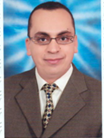 ● شارع الجمهورية أبراج عثمان بن عفان - أسيوط العنوان:        ● Phone: +2088-2061942                ● Mobile: +20-1223106643                      Personal DataPersonal Dataالمؤهلات العلميةالمؤهلات العلميةEmployment HistoryEmployment Historyوكيل كلية السكر وتكنولوجيا الصناعات المتكاملة لخدمة المجتمع (أبريل 2023 - حتى الآن)أستاذ الكيمياء العضوية بقسم الكيمياء بكلية العلوم جامعة أسيوط (ديسمبر 2021 - حتى الآن).أستاذ مشارك بقسم الكيمياء بكلية العلوم جامعة أسيوط (يونيو 2016 - ديسمبر 2021).مدرس بقسم الكيمياء ، كلية العلوم ، جامعة أسيوط (نوفمبر 2010 - يونيو 2016).مدرس مساعد بقسم الكيمياء ، كلية العلوم ، جامعة أسيوط (يوليو 2007 - نوفمبر 2010).معيد بقسم الكيمياء ، جامعة أسيوط (ديسمبر 2000 - يونيو 2007).وكيل كلية السكر وتكنولوجيا الصناعات المتكاملة لخدمة المجتمع (أبريل 2023 - حتى الآن)أستاذ الكيمياء العضوية بقسم الكيمياء بكلية العلوم جامعة أسيوط (ديسمبر 2021 - حتى الآن).أستاذ مشارك بقسم الكيمياء بكلية العلوم جامعة أسيوط (يونيو 2016 - ديسمبر 2021).مدرس بقسم الكيمياء ، كلية العلوم ، جامعة أسيوط (نوفمبر 2010 - يونيو 2016).مدرس مساعد بقسم الكيمياء ، كلية العلوم ، جامعة أسيوط (يوليو 2007 - نوفمبر 2010).معيد بقسم الكيمياء ، جامعة أسيوط (ديسمبر 2000 - يونيو 2007).Google Scholar CitationsGoogle Scholar LinkScopus LinkORCIDLanguagesGoogle Scholar CitationsGoogle Scholar LinkScopus LinkORCIDLanguagesGoogle Scholar CitationsGoogle Scholar LinkScopus LinkORCIDLanguagesGoogle Scholar CitationsGoogle Scholar LinkScopus LinkORCIDLanguageshttps://scholar.google.com.eg/citations?user=Lnw2nu0AAAAJ&hl=enhttps://scholar.google.com.eg/citations?user=Lnw2nu0AAAAJ&hl=enGoogle Scholar CitationsGoogle Scholar LinkScopus LinkORCIDLanguagesGoogle Scholar CitationsGoogle Scholar LinkScopus LinkORCIDLanguages   https://www.scopus.com/authid/detail.uri?authorId=15756697400   https://www.scopus.com/authid/detail.uri?authorId=15756697400Google Scholar CitationsGoogle Scholar LinkScopus LinkORCIDLanguagesGoogle Scholar CitationsGoogle Scholar LinkScopus LinkORCIDLanguages   0000-0003-4344-3584   0000-0003-4344-3584Google Scholar CitationsGoogle Scholar LinkScopus LinkORCIDLanguagesGoogle Scholar CitationsGoogle Scholar LinkScopus LinkORCIDLanguagesالأبحاث كاملة حتي يوليو 2023Synthesis and Biological Study of Some New Naphtho[2,1-b]furan and Related Heterocyclic  Systems.Mahmoud Z. A. Badr, Adel M. Kamal El-Dean, Osama S. Moustafa and Remon M. Zaki. Journal of Chemical Research 2006, 748-752.Synthesis and Reactions of Naphtho[1’,2’:4,5]furo[3,2-b]pyridine and Naphtho[1’,2’:4,5] furo[3,2-b]pyrimidine Derivatives       Mahmoud Z. A. Badr, Adel M. Kamal El-Dean, Osama S. Moustafa and  
       Remon M. Zaki. Journal of The Chinese Chemical Society 2007 ,54, 1045- 
       1052.Synthesis of Morphlinotetrahydrothieno[2,3-c]isoquinolines,Adel M. Kamal El-Dean, Shaban M. Radwan and Remon M. Zaki. Journal of The Chinese Chemical Society 2008, 55, 1290-1299.Reactions of 1-Amino-5-morpholino-6,7,8,9-tetrahydrothieno[2,3-c]iso quinoline- 2-carbonitrileAdel. M. Kamal, Shaban. M. Radwan, Remon M. Zaki. Journal of Chemical Research 2010, 596-602.5- Synthesis and Biological Activity of Pyrazolothienotetrahydroisoquinoline 
    and [1,2,4]triazolo[3,4-a]thienotetrahydroisoquinoline  Derivatives.
    Adel M. Kamal, Shaban M. Radwan, Remon M. Zaki. European Journal of   
    Medicinal Chemistry 2011, 46, 567-578.6- Using Black Stone Hair Dye in Synthesis of Some Heterocyclic Compounds 
     and Study of Their Antimicrobial Effect.     Hatem Abdel Moniem Ahmed, Ragaa Mohamed Abdel Maaboud, FathyFahim   
     Abdul Latif, Kamal Mohamed El-Shaieb, Adel Mohamed Kamal El-Dean,  
     Remon Melad Zaki. Assiut University Journal of Chemistry 2011,40 (2), 15-
     26.7- Synthesis and Reactions of 1-Amino-5-morpholin-4-yl-6,7,8,9-tetrahydro 
     thieno[2,3-c]isoquinoline     Remon M. Zaki, Shaban M. Radwan, A. M. Kamal. Journal of The 
     Chinese  Chemical Society 2011, 58,544-554.Synthesis and Antimicrobial Activity of Novel Benzo[f] coumarin Compounds.          R. M. Zaki, Yasser A. Elossaily and Adel M. Kamal El-Dean. Russian 
         Journal of Bioorganic Chemistry 2012, 38(6), 639-646.Synthesis and Reactions of Novel Thienotetrahydroisoquinoline Compounds,         Remon M. Zaki, Adel M. Kamal El-Dean, Shaban M. Radwan. Afinidad  
        LXVII, 2012, 556, 1-11.10- Synthesis and Antimicrobial Activity of New Heterocyclic Compounds  
       Containing Thieno[3,2-c]coumarin and Pyrazolo[4,3-c]coumarin  
       Frameworks,        Adel M. Kamal El-Dean, Remon M. Zaki, Ahmed A. Geies, Shaban M.  
       Radwan, Mahmoud S. Tolba. Russian Journal of Bioorganic Chemistry 2013, 
       39 (5), 619-630.Novel Synthesis of Highly Functionalized IndolineDerivatives via  
  Nucleophilic Ring Transformation Reactions of 2,2`-Dicyano-2-oxo-1,2- 
 dihydrospiroindoline-3,3`-oxirane      Shawkat A. Abdelmohsen, Yasser A. El-Ossaily, Remon M. Zaki and Saoud  
      A. Metwally. Trends in Heterocyclic Chemistry, 2013, 16, 77-83.12- Investigation and Synthesis of Some Novel spiroheterocycles related to 
       indoline moiety.       Yasser A. El-Ossaily, Remon M. Zaki and Saoud A. Metwally. Journal of   
        Scientific Research. 2014, 6(2), 293-307.13- Synthesis and Reactions of Some New Morpholinylpyrrolyl Tetrahydro 
       thieno[2,3-c]isoquinoline.      Remon M. Zaki, Adel M. Kamal El-Dean, Shaban M. Radwan. Journal of  
     Advances in Chemistry, 2014, 10 (3), 2512-2523.14- A convenient Synthesis and Biological Activity of Novel Thieno[2,3- 
       c]pyrazole Compounds as Antimicrobial and Anti-inflammatory Agents.        Adel M. Kamal El-Dean, Remon M. Zaki and Abdullah Y. Abdulrazzaq.  
        Russian Journal of Bioorganic Chemistry 2015, 41 (1), 112-120.15- A New and Facile Synthesis of Novel Pyrazolothienopyrimidines and  
        Imidazopyrazolothieno pyrimidines.         Remon M. Zaki, Adel M. Kamal El-Dean and Abdullah Y. Abdulrazzaq.  
        Journal of The Chinese Chemical Society 2015, 62 (12), 1121-1127.16- The biological activity of new thieno[2,3-c]pyrazole compounds as anti-
        oxidants against toxicity of 4-nonylphenol in Clariasgariepinus.         Alaa El-Din H. Sayed, Remon M. Zaki. Adel M. Kamal El-Dean, Abdullah 
        Y. Abdul-razzaq. Toxicology Reports 2015, 2, 1445-1453.17- A Facile Synthesis and Reactions of aminoselenolo[2,3-b]pyridine 
        Carboxylate        Rasha H. Ahmed Adel M. Kamal El-Dean, NerminA.Marzouk, Jehan 
        A.Micky, Remon M. Zaki. Journal of Advances in Chemistry 2015, 12(1), 
        3910- 3918.18- A convenient synthesis, reactions and biological studies of some novel 
       selenolo[2,3-c]pyrazole compounds as antimicrobial and anti-
       inflammatory agents.       Remon M. Zaki*, Yasser A. El-Ossaily and Ahmed A. Geies. Medicinal 
       Chemistry Research 2016, 25, 893-908.19- Novel synthesis and reactions of pyrazolyl-substituted tetrahydrothieno[2,  3-c]isoquinoline derivatives.       Remon M Zaki*, Adel M Kamal El Dean, Maisa I Abd El-Monem, Mohamed  A Seddik. Heterocyclic Communications 2016, 22(2), 103-109.20- A Convenient Synthetic Method and Spectral Characterization of New 
       Tetrahydro[1,3]oxazino thieno[2,3-c]isoquinoline and Its Pyrimidine 
       Derivatives.       Remon M. Zaki*, Shaban M. Radwan and Adel M. Kamal El-Dean.         
       Journal of The Chinese Chemical Society 2017, 64, 1417–1431.21- Synthesis, reactions and antioxidant activity of 3-(pyrrol-1-yl)-4, 6-
        dimethyl selenolo[2,3-b]pyridine derivatives.        Remon M. Zaki*, Adel M Kamal El-Dean, Jehan A Micky, Nermin A 
         Marzouk, Rasha H Ahmed, Synthetic Communications 2017, 47(24), 2406–
         2416.22- Synthesis, Reactions, and Spectral Characterization of New Fused 
        Pyrazolothienopyridine and Pyrazolopyrrolopyridine Systems.        Ahmed A.Geies, MaisaI. Abdel Moneam, Adel M. Kamal El‐Dean, Remon 
        M. Zaki*, Eman E.Abd El‐Naeem, Journal of Heterocyclic Chemistry 
        2017, 54(3), 2012-2021.23- Adsorption of Some Aryl Azothieno[2,3-b]pyridine Dyes on Sugarcane 
        Bagasse.        Rasha H. Ahmed and Adel M. Kamal El-Dean, Remon Melad Zaki*, Gamal  
        A. Ahmed, Fatma A. Taher, Gehan A. A. Micky, Egyptian Sugar Journal 
        2017, 9, 27-40.24- Synthesis, Reactions and Spectral Characterization of Novel 
         Thienopyrazole Derivatives.          Adel M. Kamal El-Dean, Remon M. Zaki* , Shaban M. Redwan and 
        Ahmed F. Saber. European Chemical Bulletin 2017, 6(12), 550-553.25- Efficient synthesis of some novel furo[3,2-e]pyrazolo[3,4-b]pyrazines and 
       related heterocycles.      Adel M. Kamal El-Dean, Shaban M. Radwan, Remon M. Zaki*, and Mokhtar   
      A. Abdul-Malik, Synthetic Communications 2018, 48, 395-412.26- A Convenient Synthesis, Reactions and Biological Activity of Some New  
       6H-Pyrazolo[4’,3’:4,5]thieno[3,2-d][1,2,3]triazine Compounds as  
       Antibacterial, Anti-Fungal and Anti-Inflammatory Agents.        Remon M. Zaki*, Adel M. Kamal El-Dean, Shaban M. Radwan and Ahmed  
        F. Saber. Journal of The Brazilian Chemistry Society 2018, 29 (12), 2482-
        2495.27- A facile synthesis, reactions, and spectral characterization of some novel 
       thieno[3,2-e]pyrazolo [3,4-b]pyrazine compounds.       Remon M. Zaki*, Adel M. K. El-Dean, Shaban M. Radwan, Mokhtar A. 
       Abd  ul-Malik, Journal of The Chinese Chemical Society 2018, 65 (11), 
      1407-   1414.28- A Concise Review on the Synthesis and Reactions of Pyrazolopyrazine 
       Heterocycles.       Mokhtar A. Abd ul-Malik, Remon M. Zaki*, Adel M. Kamal El-Dean, and  
        Shaban M. Radwan. Journal of Heterocyclic Chemistry 2018, 55 (8), 1828-
        1853.29- A Convenient Synthesis, Reactions and Biological Activities of Some 
       Novel Thieno[3,2-e]pyrazolo[3,4-b]pyrazine Compounds as Anti-
       microbial and  Anti-inflammatory Agents.     Remon M. Zaki*, Adel M. Kamal El-Dean, Shaban M. Radwan and Mokhtar  
     A. Abd ul-Malik. Current Organic Synthesis 2018, 15 (6), 863-871.30- Chemical design and toxicity evaluation of new 
          pyrimidothienotetrahydroisoquinolines as potential insecticidal agents       Adel M Kamal El-Dean, Aly A Abd-Ella, Reda Hassanien, Mohamed EA El-
       Sayed, Remon M Zaki, Shaban AA Abdel-Raheem*. Toxicology Reports 
       2019, 6, 100-104.31- Efficient synthesis, reactions and spectral characterization of pyrazolo  
      [4’, 3’: 4, 5] thieno[3, 2-d]pyrimidines and related heterocycles      Remon M.  Zaki*, Adel M. K. El-Dean, Sh. M. Radwan, Ahmed F. Saber.  
      Heterocyclic Communications 2019, 25 (1), 39-46.32- Synthesis and characterization of new quinazolinylmethylsulfanyl 
       pyridines, quinazolinylthieno[2, 3-b]pyridines and pyrido[3'', 2'': 4', 5'] 
       thieno[3', 2': 4, 5]pyrimido[6, 1-b] quinazolines.       Yasser A El-Ossaily, Elham A. Al-Taifi, Etify A. Bakhite*, Islam S.  
       Marae, and Remon M. Zaki. ARKIVOC: 2019, 446-458. 33- A concise review on synthesis, reactions and biological Importance of 
        thienopyrazoles        Remon M Zaki*, Ahmed F Saber, Adel M Kamal El-Dean, Shaban M  
        Radwan. ARKIVOC 2020, part I, 20-60. 34- Efficient synthesis, reactions, and biological activities of new thieno and  
       furopyrazolo[3,4‐b]pyrazines and their related heterocycles       Remon M Zaki*, Adel M Kamal El‐Dean, Shaban M Radwan, Mokhtar A  
       Abd ul‐Malik. Journal of The Chinese Chemical Society 2020, 67 (4), 658-
       673.35- A convenient green synthetic approach to the synthesis of novel bioactive 
       selenolo[2,3‐c]pyrazoles as antibacterial and antifungal agents       Remon M Zaki*, Yasser A El‐Ossaily, Ahmed A Geies. Journal of 
       Heterocyclic Chemistry 2020, 57, 653–662.36- Synthesis, reactions, and spectral characterization of some new 
        biologically active compounds derived from thieno[2,3‐c]pyrazole‐5‐
        carboxamide      Ahmed F Saber*, Remon M Zaki, Adel M Kamal El‐Dean, Shaban M 
      Radwan. Journal of Heterocyclic Chemistry 2020, 57, 238–247.37- Synthesis and Antimicrobial Activity of Novel Piperidinyl Tetrahydro 
       thieno[2,3-c]isoquinolines and Related Heterocycles       Remon M Zaki*, Adel M Kamal El-Dean, Shaban M Radwan, Asmaa SA  
        Sayed. ACS Omega 2020, 5, 252-264.38- Synthesis, spectroscopic characterization, and in vitro anti microbial 
       activity of fused pyrazolo [4′, 3′: 4, 5] thieno [3, 2‐d] pyrimidine       Ahmed F Saber*, Adel M Kamal El‐Dean, Shaban M Redwan, Remon M  
       Zaki.  Journal of The Chinese Chemical Society 2020, 67, 1239–1246.39- Synthesis, Reactions, and Antimicrobial Activity of Novel Heterocyclic 
       Compounds Containing Cyclopenta[d]thieno[2,3-b]pyridine Moiety and  
       Related Fused Heterocycles       Remon M. Zaki*, Adel M. Kamal El-Dean, Shaban M. Radwan, and 
       Mahmoud A. Ammar. Russian Journal of Bioorganic Chemistry 2020, 46, 
       85-96.A convenient synthesis, reactions and biological evaluation of novel pyrazolo[3,4-b]selenolo[3,2-e]pyrazine heterocycles as potential anticancer and antimicrobial agents       Remon M. Zaki*,  Mokhtar A. Abdul-Malik, Saber H. Saber, Shaban M. 
       Radwan&  Adel M. Kamal El-Dean. Medicinal Chemistry Research 2020, 
       29, 2130-2145.Volatile Constituents of Beta Vulgaris pulp-wastes as a Source of Bioactive 
       Natural Products        Mohamed E. Mostafa, Hani Mohamed, Adel M. Kamal El-Dean, Remon  
       M. Zaki*, Mamdouh Abdel-Mogib. Egyptian Sugar Journal 2020, 14, 37– 
        50.Efficient Synthesis and Biological Activities of New Pyridine and 
      Pyrimidine Thioglycosides as Potential Antimicrobial and Anti-
      inflammatory Agents      Remon M Zaki*, Adel M Kamal El-Dean, Abdel-Aal M Gaber, Ahmed M 
      Talat. Egyptian Sugar Journal 2020, 15, 109 – 134.Synthesis and Toxicological Studies on Distyryl-Substituted Heterocyclic  
       Insecticides       Mostafa Sayed and Aly A. Abd-Ella Shaban A. A. Abdel-Raheem*, Adel 
     M. Kamal El-Dean, Remon M. Zaki, Reda Hassanien, Mohamed E. A. El-
     Sayed. European Chemical Bulletin 2021, 10 (4), 225-229.Facile Synthesis and Antimicrobial Evaluations of Some Novel 
      Pyrazolo[3,4‐b]selenolo[3,2‐e]pyrazines and Their Related Heterocycles       Mokhtar A Abd ul‐Malik, Adel M Kamal El‐Dean, Shaban M Radwan,   
       Remon M Zaki*. Journal of Heterocyclic Chemistry 2021, 58 (11), 2067-
       2077.Synthesis, Characterization and Antimicrobial Investigation of New   
       Piperidinyl Tetrahydro thieno [2, 3-c] isoquinolines       Remon M Zaki, Adel M Kamal El-Dean, Shaban M Radwan, Mohammed 
       B Alshammari*, Asmaa S A Sayed. Arabian Journal of Chemistry 2021, 14  
       (9), 103318.46-Synthesis, reactions, and applications of pyrimidine derivatives      M Tolba, A El-Dean, Mostafa Ahmed, Reda Hassanien, Mostafa Sayed, Remon 
       M Zaki, S Mohamed, S Zawam, S Abdel-Raheem. Current Chemistry Letters 
      2022, 11 (1), 121-138.47- An overview on synthesis and reactions of coumarin based compounds       M Tolba, A El-Dean, A Geies, S Radwan, Remon M Zaki, M Sayed, S 
       Mohamed, S Abdel-Raheem. Current Chemistry Letters 2022, 11 (1), 29-42.48- Facile synthesis and pesticidal activity of substituted heterocyclic pyridine 
      compounds      Shaban AA Abdel-Raheem, Adel M Kamal El-Dean, Mokhtar A Abdul-Malik, 
       Islam S Marae, Etify A Bakhite, Reda Hassanien, Mohamed EA El-Sayed, 
       Remon M Zaki, Mahmoud S Tolba, Asmaa SA Sayed, Aly A Abd-Ella. Rev. 
       Roum. Chim 2022, 67, 305-30949- Efficient Synthesis, Reactions and Anti-Inflammatory Evaluation of Novel 
      Cyclopenta[d]thieno[2,3-b]pyridines and Their Related Heterocycles      Remon M Zaki, Adel M Kamal El-Dean, Shaban M Radwan, Mahmoud A 
      Ammar. Russ Journal of Bioorganic Chemistry 2022, 48, 121-13550- Design, synthesis, and evaluation of novel Se-alkylated pyrazoles and their 
       cyclized analogs as potential anticancer agents      Remon M Zaki, Mohmmad Y Wani, Arif Mohammed, Waleed A El-Said. 
      Journal of Molecular structure 2023, 1276, 134670Synthesis and Biological Study of Some New Naphtho[2,1-b]furan and Related Heterocyclic  Systems.Mahmoud Z. A. Badr, Adel M. Kamal El-Dean, Osama S. Moustafa and Remon M. Zaki. Journal of Chemical Research 2006, 748-752.Synthesis and Reactions of Naphtho[1’,2’:4,5]furo[3,2-b]pyridine and Naphtho[1’,2’:4,5] furo[3,2-b]pyrimidine Derivatives       Mahmoud Z. A. Badr, Adel M. Kamal El-Dean, Osama S. Moustafa and  
       Remon M. Zaki. Journal of The Chinese Chemical Society 2007 ,54, 1045- 
       1052.Synthesis of Morphlinotetrahydrothieno[2,3-c]isoquinolines,Adel M. Kamal El-Dean, Shaban M. Radwan and Remon M. Zaki. Journal of The Chinese Chemical Society 2008, 55, 1290-1299.Reactions of 1-Amino-5-morpholino-6,7,8,9-tetrahydrothieno[2,3-c]iso quinoline- 2-carbonitrileAdel. M. Kamal, Shaban. M. Radwan, Remon M. Zaki. Journal of Chemical Research 2010, 596-602.5- Synthesis and Biological Activity of Pyrazolothienotetrahydroisoquinoline 
    and [1,2,4]triazolo[3,4-a]thienotetrahydroisoquinoline  Derivatives.
    Adel M. Kamal, Shaban M. Radwan, Remon M. Zaki. European Journal of   
    Medicinal Chemistry 2011, 46, 567-578.6- Using Black Stone Hair Dye in Synthesis of Some Heterocyclic Compounds 
     and Study of Their Antimicrobial Effect.     Hatem Abdel Moniem Ahmed, Ragaa Mohamed Abdel Maaboud, FathyFahim   
     Abdul Latif, Kamal Mohamed El-Shaieb, Adel Mohamed Kamal El-Dean,  
     Remon Melad Zaki. Assiut University Journal of Chemistry 2011,40 (2), 15-
     26.7- Synthesis and Reactions of 1-Amino-5-morpholin-4-yl-6,7,8,9-tetrahydro 
     thieno[2,3-c]isoquinoline     Remon M. Zaki, Shaban M. Radwan, A. M. Kamal. Journal of The 
     Chinese  Chemical Society 2011, 58,544-554.Synthesis and Antimicrobial Activity of Novel Benzo[f] coumarin Compounds.          R. M. Zaki, Yasser A. Elossaily and Adel M. Kamal El-Dean. Russian 
         Journal of Bioorganic Chemistry 2012, 38(6), 639-646.Synthesis and Reactions of Novel Thienotetrahydroisoquinoline Compounds,         Remon M. Zaki, Adel M. Kamal El-Dean, Shaban M. Radwan. Afinidad  
        LXVII, 2012, 556, 1-11.10- Synthesis and Antimicrobial Activity of New Heterocyclic Compounds  
       Containing Thieno[3,2-c]coumarin and Pyrazolo[4,3-c]coumarin  
       Frameworks,        Adel M. Kamal El-Dean, Remon M. Zaki, Ahmed A. Geies, Shaban M.  
       Radwan, Mahmoud S. Tolba. Russian Journal of Bioorganic Chemistry 2013, 
       39 (5), 619-630.Novel Synthesis of Highly Functionalized IndolineDerivatives via  
  Nucleophilic Ring Transformation Reactions of 2,2`-Dicyano-2-oxo-1,2- 
 dihydrospiroindoline-3,3`-oxirane      Shawkat A. Abdelmohsen, Yasser A. El-Ossaily, Remon M. Zaki and Saoud  
      A. Metwally. Trends in Heterocyclic Chemistry, 2013, 16, 77-83.12- Investigation and Synthesis of Some Novel spiroheterocycles related to 
       indoline moiety.       Yasser A. El-Ossaily, Remon M. Zaki and Saoud A. Metwally. Journal of   
        Scientific Research. 2014, 6(2), 293-307.13- Synthesis and Reactions of Some New Morpholinylpyrrolyl Tetrahydro 
       thieno[2,3-c]isoquinoline.      Remon M. Zaki, Adel M. Kamal El-Dean, Shaban M. Radwan. Journal of  
     Advances in Chemistry, 2014, 10 (3), 2512-2523.14- A convenient Synthesis and Biological Activity of Novel Thieno[2,3- 
       c]pyrazole Compounds as Antimicrobial and Anti-inflammatory Agents.        Adel M. Kamal El-Dean, Remon M. Zaki and Abdullah Y. Abdulrazzaq.  
        Russian Journal of Bioorganic Chemistry 2015, 41 (1), 112-120.15- A New and Facile Synthesis of Novel Pyrazolothienopyrimidines and  
        Imidazopyrazolothieno pyrimidines.         Remon M. Zaki, Adel M. Kamal El-Dean and Abdullah Y. Abdulrazzaq.  
        Journal of The Chinese Chemical Society 2015, 62 (12), 1121-1127.16- The biological activity of new thieno[2,3-c]pyrazole compounds as anti-
        oxidants against toxicity of 4-nonylphenol in Clariasgariepinus.         Alaa El-Din H. Sayed, Remon M. Zaki. Adel M. Kamal El-Dean, Abdullah 
        Y. Abdul-razzaq. Toxicology Reports 2015, 2, 1445-1453.17- A Facile Synthesis and Reactions of aminoselenolo[2,3-b]pyridine 
        Carboxylate        Rasha H. Ahmed Adel M. Kamal El-Dean, NerminA.Marzouk, Jehan 
        A.Micky, Remon M. Zaki. Journal of Advances in Chemistry 2015, 12(1), 
        3910- 3918.18- A convenient synthesis, reactions and biological studies of some novel 
       selenolo[2,3-c]pyrazole compounds as antimicrobial and anti-
       inflammatory agents.       Remon M. Zaki*, Yasser A. El-Ossaily and Ahmed A. Geies. Medicinal 
       Chemistry Research 2016, 25, 893-908.19- Novel synthesis and reactions of pyrazolyl-substituted tetrahydrothieno[2,  3-c]isoquinoline derivatives.       Remon M Zaki*, Adel M Kamal El Dean, Maisa I Abd El-Monem, Mohamed  A Seddik. Heterocyclic Communications 2016, 22(2), 103-109.20- A Convenient Synthetic Method and Spectral Characterization of New 
       Tetrahydro[1,3]oxazino thieno[2,3-c]isoquinoline and Its Pyrimidine 
       Derivatives.       Remon M. Zaki*, Shaban M. Radwan and Adel M. Kamal El-Dean.         
       Journal of The Chinese Chemical Society 2017, 64, 1417–1431.21- Synthesis, reactions and antioxidant activity of 3-(pyrrol-1-yl)-4, 6-
        dimethyl selenolo[2,3-b]pyridine derivatives.        Remon M. Zaki*, Adel M Kamal El-Dean, Jehan A Micky, Nermin A 
         Marzouk, Rasha H Ahmed, Synthetic Communications 2017, 47(24), 2406–
         2416.22- Synthesis, Reactions, and Spectral Characterization of New Fused 
        Pyrazolothienopyridine and Pyrazolopyrrolopyridine Systems.        Ahmed A.Geies, MaisaI. Abdel Moneam, Adel M. Kamal El‐Dean, Remon 
        M. Zaki*, Eman E.Abd El‐Naeem, Journal of Heterocyclic Chemistry 
        2017, 54(3), 2012-2021.23- Adsorption of Some Aryl Azothieno[2,3-b]pyridine Dyes on Sugarcane 
        Bagasse.        Rasha H. Ahmed and Adel M. Kamal El-Dean, Remon Melad Zaki*, Gamal  
        A. Ahmed, Fatma A. Taher, Gehan A. A. Micky, Egyptian Sugar Journal 
        2017, 9, 27-40.24- Synthesis, Reactions and Spectral Characterization of Novel 
         Thienopyrazole Derivatives.          Adel M. Kamal El-Dean, Remon M. Zaki* , Shaban M. Redwan and 
        Ahmed F. Saber. European Chemical Bulletin 2017, 6(12), 550-553.25- Efficient synthesis of some novel furo[3,2-e]pyrazolo[3,4-b]pyrazines and 
       related heterocycles.      Adel M. Kamal El-Dean, Shaban M. Radwan, Remon M. Zaki*, and Mokhtar   
      A. Abdul-Malik, Synthetic Communications 2018, 48, 395-412.26- A Convenient Synthesis, Reactions and Biological Activity of Some New  
       6H-Pyrazolo[4’,3’:4,5]thieno[3,2-d][1,2,3]triazine Compounds as  
       Antibacterial, Anti-Fungal and Anti-Inflammatory Agents.        Remon M. Zaki*, Adel M. Kamal El-Dean, Shaban M. Radwan and Ahmed  
        F. Saber. Journal of The Brazilian Chemistry Society 2018, 29 (12), 2482-
        2495.27- A facile synthesis, reactions, and spectral characterization of some novel 
       thieno[3,2-e]pyrazolo [3,4-b]pyrazine compounds.       Remon M. Zaki*, Adel M. K. El-Dean, Shaban M. Radwan, Mokhtar A. 
       Abd  ul-Malik, Journal of The Chinese Chemical Society 2018, 65 (11), 
      1407-   1414.28- A Concise Review on the Synthesis and Reactions of Pyrazolopyrazine 
       Heterocycles.       Mokhtar A. Abd ul-Malik, Remon M. Zaki*, Adel M. Kamal El-Dean, and  
        Shaban M. Radwan. Journal of Heterocyclic Chemistry 2018, 55 (8), 1828-
        1853.29- A Convenient Synthesis, Reactions and Biological Activities of Some 
       Novel Thieno[3,2-e]pyrazolo[3,4-b]pyrazine Compounds as Anti-
       microbial and  Anti-inflammatory Agents.     Remon M. Zaki*, Adel M. Kamal El-Dean, Shaban M. Radwan and Mokhtar  
     A. Abd ul-Malik. Current Organic Synthesis 2018, 15 (6), 863-871.30- Chemical design and toxicity evaluation of new 
          pyrimidothienotetrahydroisoquinolines as potential insecticidal agents       Adel M Kamal El-Dean, Aly A Abd-Ella, Reda Hassanien, Mohamed EA El-
       Sayed, Remon M Zaki, Shaban AA Abdel-Raheem*. Toxicology Reports 
       2019, 6, 100-104.31- Efficient synthesis, reactions and spectral characterization of pyrazolo  
      [4’, 3’: 4, 5] thieno[3, 2-d]pyrimidines and related heterocycles      Remon M.  Zaki*, Adel M. K. El-Dean, Sh. M. Radwan, Ahmed F. Saber.  
      Heterocyclic Communications 2019, 25 (1), 39-46.32- Synthesis and characterization of new quinazolinylmethylsulfanyl 
       pyridines, quinazolinylthieno[2, 3-b]pyridines and pyrido[3'', 2'': 4', 5'] 
       thieno[3', 2': 4, 5]pyrimido[6, 1-b] quinazolines.       Yasser A El-Ossaily, Elham A. Al-Taifi, Etify A. Bakhite*, Islam S.  
       Marae, and Remon M. Zaki. ARKIVOC: 2019, 446-458. 33- A concise review on synthesis, reactions and biological Importance of 
        thienopyrazoles        Remon M Zaki*, Ahmed F Saber, Adel M Kamal El-Dean, Shaban M  
        Radwan. ARKIVOC 2020, part I, 20-60. 34- Efficient synthesis, reactions, and biological activities of new thieno and  
       furopyrazolo[3,4‐b]pyrazines and their related heterocycles       Remon M Zaki*, Adel M Kamal El‐Dean, Shaban M Radwan, Mokhtar A  
       Abd ul‐Malik. Journal of The Chinese Chemical Society 2020, 67 (4), 658-
       673.35- A convenient green synthetic approach to the synthesis of novel bioactive 
       selenolo[2,3‐c]pyrazoles as antibacterial and antifungal agents       Remon M Zaki*, Yasser A El‐Ossaily, Ahmed A Geies. Journal of 
       Heterocyclic Chemistry 2020, 57, 653–662.36- Synthesis, reactions, and spectral characterization of some new 
        biologically active compounds derived from thieno[2,3‐c]pyrazole‐5‐
        carboxamide      Ahmed F Saber*, Remon M Zaki, Adel M Kamal El‐Dean, Shaban M 
      Radwan. Journal of Heterocyclic Chemistry 2020, 57, 238–247.37- Synthesis and Antimicrobial Activity of Novel Piperidinyl Tetrahydro 
       thieno[2,3-c]isoquinolines and Related Heterocycles       Remon M Zaki*, Adel M Kamal El-Dean, Shaban M Radwan, Asmaa SA  
        Sayed. ACS Omega 2020, 5, 252-264.38- Synthesis, spectroscopic characterization, and in vitro anti microbial 
       activity of fused pyrazolo [4′, 3′: 4, 5] thieno [3, 2‐d] pyrimidine       Ahmed F Saber*, Adel M Kamal El‐Dean, Shaban M Redwan, Remon M  
       Zaki.  Journal of The Chinese Chemical Society 2020, 67, 1239–1246.39- Synthesis, Reactions, and Antimicrobial Activity of Novel Heterocyclic 
       Compounds Containing Cyclopenta[d]thieno[2,3-b]pyridine Moiety and  
       Related Fused Heterocycles       Remon M. Zaki*, Adel M. Kamal El-Dean, Shaban M. Radwan, and 
       Mahmoud A. Ammar. Russian Journal of Bioorganic Chemistry 2020, 46, 
       85-96.A convenient synthesis, reactions and biological evaluation of novel pyrazolo[3,4-b]selenolo[3,2-e]pyrazine heterocycles as potential anticancer and antimicrobial agents       Remon M. Zaki*,  Mokhtar A. Abdul-Malik, Saber H. Saber, Shaban M. 
       Radwan&  Adel M. Kamal El-Dean. Medicinal Chemistry Research 2020, 
       29, 2130-2145.Volatile Constituents of Beta Vulgaris pulp-wastes as a Source of Bioactive 
       Natural Products        Mohamed E. Mostafa, Hani Mohamed, Adel M. Kamal El-Dean, Remon  
       M. Zaki*, Mamdouh Abdel-Mogib. Egyptian Sugar Journal 2020, 14, 37– 
        50.Efficient Synthesis and Biological Activities of New Pyridine and 
      Pyrimidine Thioglycosides as Potential Antimicrobial and Anti-
      inflammatory Agents      Remon M Zaki*, Adel M Kamal El-Dean, Abdel-Aal M Gaber, Ahmed M 
      Talat. Egyptian Sugar Journal 2020, 15, 109 – 134.Synthesis and Toxicological Studies on Distyryl-Substituted Heterocyclic  
       Insecticides       Mostafa Sayed and Aly A. Abd-Ella Shaban A. A. Abdel-Raheem*, Adel 
     M. Kamal El-Dean, Remon M. Zaki, Reda Hassanien, Mohamed E. A. El-
     Sayed. European Chemical Bulletin 2021, 10 (4), 225-229.Facile Synthesis and Antimicrobial Evaluations of Some Novel 
      Pyrazolo[3,4‐b]selenolo[3,2‐e]pyrazines and Their Related Heterocycles       Mokhtar A Abd ul‐Malik, Adel M Kamal El‐Dean, Shaban M Radwan,   
       Remon M Zaki*. Journal of Heterocyclic Chemistry 2021, 58 (11), 2067-
       2077.Synthesis, Characterization and Antimicrobial Investigation of New   
       Piperidinyl Tetrahydro thieno [2, 3-c] isoquinolines       Remon M Zaki, Adel M Kamal El-Dean, Shaban M Radwan, Mohammed 
       B Alshammari*, Asmaa S A Sayed. Arabian Journal of Chemistry 2021, 14  
       (9), 103318.46-Synthesis, reactions, and applications of pyrimidine derivatives      M Tolba, A El-Dean, Mostafa Ahmed, Reda Hassanien, Mostafa Sayed, Remon 
       M Zaki, S Mohamed, S Zawam, S Abdel-Raheem. Current Chemistry Letters 
      2022, 11 (1), 121-138.47- An overview on synthesis and reactions of coumarin based compounds       M Tolba, A El-Dean, A Geies, S Radwan, Remon M Zaki, M Sayed, S 
       Mohamed, S Abdel-Raheem. Current Chemistry Letters 2022, 11 (1), 29-42.48- Facile synthesis and pesticidal activity of substituted heterocyclic pyridine 
      compounds      Shaban AA Abdel-Raheem, Adel M Kamal El-Dean, Mokhtar A Abdul-Malik, 
       Islam S Marae, Etify A Bakhite, Reda Hassanien, Mohamed EA El-Sayed, 
       Remon M Zaki, Mahmoud S Tolba, Asmaa SA Sayed, Aly A Abd-Ella. Rev. 
       Roum. Chim 2022, 67, 305-30949- Efficient Synthesis, Reactions and Anti-Inflammatory Evaluation of Novel 
      Cyclopenta[d]thieno[2,3-b]pyridines and Their Related Heterocycles      Remon M Zaki, Adel M Kamal El-Dean, Shaban M Radwan, Mahmoud A 
      Ammar. Russ Journal of Bioorganic Chemistry 2022, 48, 121-13550- Design, synthesis, and evaluation of novel Se-alkylated pyrazoles and their 
       cyclized analogs as potential anticancer agents      Remon M Zaki, Mohmmad Y Wani, Arif Mohammed, Waleed A El-Said. 
      Journal of Molecular structure 2023, 1276, 134670الجوائز1- جائزة الأستاذ الدكتور / محمد رأفت محمود للتفوق العلمي لعام 2011/2012.2- جائزة الأستاذ الدكتور / محمد رأفت محمود للتفوق العلمي لعام 2007/2008.3- جائزة أفضل عرض شفهي في المؤتمر الثاني لشباب العلماء في أكتوبر 2008.   1- جائزة الأستاذ الدكتور / محمد رأفت محمود للتفوق العلمي لعام 2011/2012.2- جائزة الأستاذ الدكتور / محمد رأفت محمود للتفوق العلمي لعام 2007/2008.3- جائزة أفضل عرض شفهي في المؤتمر الثاني لشباب العلماء في أكتوبر 2008.   المؤتمرات الدولية والمحلية وورش العمل1- المؤتمر الدولي العاشر لصناعة السكر والصناعات المتكاملة يوم 11 فبراير 2023 بالأقصر.2- المؤتمر الدولي الرابع عشر للكيمياء ودورها في التنمية ، المؤتمر الدولي الرابع عشر لعام 2019 في مارس 2019 بالمنصورة - الغردقة.3- المؤتمر الدولي الثاني للكيمياء التطبيقية ICAC المنعقد في نوفمبر 2017 بالغردقة.4- مؤتمر"الاتجاهات الحديثة في الكيمياء" ، ICRTC ، والمنعقد في أبريل 2017 ، في الغردقة.5- مؤتمر ابن سينا الدولي الثالث عشر حول "الكيمياء غير متجانسة الحلقة البحتة والتطبيقية من أجل مستقبل مستدام والمنعقد في فبراير 2015 في الغردقة.6- مؤتمر "تصميم الأدوية بمساعدة الحاسوب باستخدام برنامج وزارة التربية والتعليم" والمنعقد في فبراير 2009 بكلية الصيدلة جامعة أسيوط.7-  المؤتمر الثاني لشباب العلماء في العلوم الأساسية والتكنولوجيا والمنعقد في أكتوبر 2008 بكلية العلوم جامعة أسيوط.8- المؤتمر الأول للعلماء الشباب في العلوم الأساسية والتكنولوجيا والمنعقد مايو 2007 بكلية العلوم جامعة أسيوط.9- ورش عمل للتدريب على الحاسوب أعدتها "الوحدة المركزية للتدريب على تكنولوجيا المعلومات والاتصالات (CUICTT)" في الدورات التالية:    1- المفهوم الأساسي لتقنية المعلومات                           2- استخدام الحاسب وإدارة الملفات3- معالجة الكلمات                                                 4- جداول البيانات5- مقدمة عن صيانة وحماية أجهزة الكمبيوتر                 6- العرض7 - قاعدة البيانات                                                   8- المعلومات والاتصالات (الإنترنت)9- الجرافيكس - أدوبي فوتوشوب1- المؤتمر الدولي العاشر لصناعة السكر والصناعات المتكاملة يوم 11 فبراير 2023 بالأقصر.2- المؤتمر الدولي الرابع عشر للكيمياء ودورها في التنمية ، المؤتمر الدولي الرابع عشر لعام 2019 في مارس 2019 بالمنصورة - الغردقة.3- المؤتمر الدولي الثاني للكيمياء التطبيقية ICAC المنعقد في نوفمبر 2017 بالغردقة.4- مؤتمر"الاتجاهات الحديثة في الكيمياء" ، ICRTC ، والمنعقد في أبريل 2017 ، في الغردقة.5- مؤتمر ابن سينا الدولي الثالث عشر حول "الكيمياء غير متجانسة الحلقة البحتة والتطبيقية من أجل مستقبل مستدام والمنعقد في فبراير 2015 في الغردقة.6- مؤتمر "تصميم الأدوية بمساعدة الحاسوب باستخدام برنامج وزارة التربية والتعليم" والمنعقد في فبراير 2009 بكلية الصيدلة جامعة أسيوط.7-  المؤتمر الثاني لشباب العلماء في العلوم الأساسية والتكنولوجيا والمنعقد في أكتوبر 2008 بكلية العلوم جامعة أسيوط.8- المؤتمر الأول للعلماء الشباب في العلوم الأساسية والتكنولوجيا والمنعقد مايو 2007 بكلية العلوم جامعة أسيوط.9- ورش عمل للتدريب على الحاسوب أعدتها "الوحدة المركزية للتدريب على تكنولوجيا المعلومات والاتصالات (CUICTT)" في الدورات التالية:    1- المفهوم الأساسي لتقنية المعلومات                           2- استخدام الحاسب وإدارة الملفات3- معالجة الكلمات                                                 4- جداول البيانات5- مقدمة عن صيانة وحماية أجهزة الكمبيوتر                 6- العرض7 - قاعدة البيانات                                                   8- المعلومات والاتصالات (الإنترنت)9- الجرافيكس - أدوبي فوتوشوبالخبرات1- تم منح شهادات لثمانية رسائل ماجستير. ولرسالة دكتوراه. في الكيمياء العضوية التخليقية تحت إشرافي.2- أعمل كمراجع في العديد من المجلات العالمية في الكيمياء العضوية3- عضو المركز الاستشاري للخدمة الاجتماعية والبيئية (كلية العلوم جامعة أسيوط).4- عضو وحدة ضمان الجودة والاعتماد (كلية العلوم جامعة أسيوط).5- عضو في لجنة فحص المواد الكيميائية العضوية.6- محاضر جيد لبعض المقررات العضوية (التركيب العضوية التخليقية ، الكيمياء الفراغية ، ميكانيكية التفاعلات العضوية ، الكيمياء الحلقية غير المتجانسة ، المركبات الأليفاتية والعطرية ، البترول والبتروكيماويات ، الكيمياء العلاجية ، الكيمياء الضوئية ، المواد الوسيطة التفاعلية ، الكيمياء الحيوية ، التحليل الطيفي العضوي).1- تم منح شهادات لثمانية رسائل ماجستير. ولرسالة دكتوراه. في الكيمياء العضوية التخليقية تحت إشرافي.2- أعمل كمراجع في العديد من المجلات العالمية في الكيمياء العضوية3- عضو المركز الاستشاري للخدمة الاجتماعية والبيئية (كلية العلوم جامعة أسيوط).4- عضو وحدة ضمان الجودة والاعتماد (كلية العلوم جامعة أسيوط).5- عضو في لجنة فحص المواد الكيميائية العضوية.6- محاضر جيد لبعض المقررات العضوية (التركيب العضوية التخليقية ، الكيمياء الفراغية ، ميكانيكية التفاعلات العضوية ، الكيمياء الحلقية غير المتجانسة ، المركبات الأليفاتية والعطرية ، البترول والبتروكيماويات ، الكيمياء العلاجية ، الكيمياء الضوئية ، المواد الوسيطة التفاعلية ، الكيمياء الحيوية ، التحليل الطيفي العضوي).